   Ҡ А Р А Р						                                  РАСПОРЯЖЕНИЕ «02» ноябрь  2020 й.	   	                     № 1-24                       «02» ноября 2020 г.О создании в сельском поселении Дмитриево-Полянский сельсовет муниципального района Шаранский раион Республики Башкортостан межведомственной мобильной группы по патрулированию улиц и других общественных местВ целях снижения рисков распространения новой коронавирусной инфекции (COVID- 19), в соответствии с пп. 6 п. 1 ст. 51 Федерального закона от 30.03. 1999 № 52—ФЗ «О санитарно-эпидемиологическом благополучии населения», постановлением Главного государственного санитарного врача Российской Федерации от 16.10.2020 N 31 «О дополнительных мерах по снижению рисков распространения COVID-19 в период сезонного подъема заболеваемости острыми респираторными вирусными инфекциями и гриппом», Указом Главы Республики Башкортостан от 18.03.2020 № УГ-111 «О введении режима «Повышенная готовность» на территории Республики Башкортостан в связи с угрозой распространения в Республике Башкортостан новой коронавирусной инфекции (COVID-2019)» (с последующими изменениями):Создать в сельском поселении Дмитриево-Полянский сельсовет муниципального района Шаранский район Республики Башкортостан межведомственную мобильную группу по патрулированию улиц и других общественных мест (Приложение 1).Привлечь народные дружины, волонтеров, общественные организации в сфере общественной безопасности в целях осуществления контроля за использованием защитных масок и перчаток в местах массового пребывания людей, общественном транспорте, такси, на парковках, магазинах, финансовых организациях и МФЦ.Утвердить график и время патрулирования улиц и общественных мест (Приложение 2).Информировать население об обязательности ношения масок,соблюдения социального дистанцирования, выполнения иных мер  по противодействию распространению COVID-19, в том числе с использованием стационарных и мобильных громкоговорящих устройств.Контроль за исполнением данного распоряжения оставляю за собой. Глава сельского поселения:             И.Р.Галиев                           Приложение 1к распоряжению главы сельского поселения Дмитриево-Полянский сельсовет муниципального района Шаранский районРеспублики Башкортостан N1-24 от 02.11.2020 г.Составмежведомственной мобильной группы по патрулированию улиц и другихобщественных мест на территории сельского поселения Дмитриево-Полянский сельсовет муниципального района Шаранский район Республики БашкортостанГалиев И.Р. -Гареева Л.Р . –Филипова М.М. -Чулкова И.А. Ильгузина Л.К.Даутова З.Р.   -              Валеева Р.М.      -      Руководитель группыГлава сельского поселенияЧлены группы:управляющий делами сельского поселениязаведующая Филиалом Шаранской школы № 1 - НОШ  д.Дмитриева Поляна   (по согласованию)-заведующая Филиалом Шаранской школы № 2 - НОШ д.Загорные Клетья   (по согласованию)- старший воспитатель филиала МБДОУ «Детский сад «Радуга» с.Шаран» - детский сад «Улыбка» д.Дмитриева Поляна(по согласованию)Методист Сельского дома культуры д.Дмитриева Поляна(по согласованию)   Библиотекарь сельской библиотеки д.Дмитриева Поляна(по согласованию)БАШҠОРТОСТАН  РЕСПУБЛИКАҺЫШаран районы Муниципаль районынынДмитриева Поляна ауыл СоветыАуыл билємәће Хакимиәте452630,  Дмитриева Поляна ауылы,тел.(34769) 2-68-00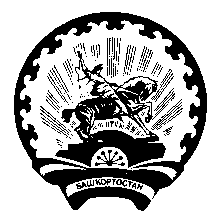 РЕСПУБЛИКА  БАШКОРТОСТАНАдминистрация сельского поселенияДмитриево-Полянский сельсоветМуниципального района  Шаранский район         452630, д. Дмитриева Поляна,тел.(34769) 2-68-00